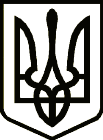 УКРАЇНАСРІБНЯНСЬКА СЕЛИЩНА РАДАЧЕРНІГІВСЬКОЇ ОБЛАСТІРІШЕННЯ(четверта сесія восьмого скликання)28 січня 2021 року     								смт СрібнеПро внесення змін до  структури і загальної чисельності працівниківСрібнянської селищної ради З метою удосконалення структури виконавчих органів Срібнянської селищної ради, забезпечення належного функціонування структурних підрозділів, відповідно до ст. 25, 26  Закону України «Про місцеве самоврядування в Україні», керуючись рішенням третьої сесії Срібнянської селищної ради від 11.01.2021 року «Про прийняття Васьківської загальноосвітньої школи I-II ступенів Срібнянської районної ради Чернігівської області у комунальну власність Срібнянської селищної ради», селищна  рада вирішила:       1. Внести зміни з 01 січня 2021 року до структури і загальної чисельності виконавчих органів Срібнянської селищної ради з правом юридичної особи, а саме до відділу освіти, сім’ї, молоді та спорту Срібнянської селищної ради    включити Васьківську загальноосвітньої школу I-II ступенів Срібнянської селищної ради Чернігівської області в кількості 15,4 штатних одиниць.        2. Внести зміни з 01 лютого 2021 року до структури та чисельності апарату Срібнянської селищної ради: - до відділу бухгалтерського обліку та звітності Срібнянської селищної ради   включити посаду головного спеціаліста в кількості 1,0  штатна одиниця;- до загального відділу Срібнянської селищної ради включити посаду діловод в кількості 2,0  штатні одиниці;- до сектору містобудування, архітектури та житлово-комунального господарства включити посаду головного спеціаліста в кількості 1,0  штатна одиниця.       3. Викласти додатки 1 та 4 в новій редакції.       4.Контроль за виконанням цього рішення покласти на керуючого справами (секретаря) виконавчого комітету І.ГЛЮЗО.Селищний голова                                                                             О.ПАНЧЕНКО